divertirse: to have fun (literally – to amuse one’s self)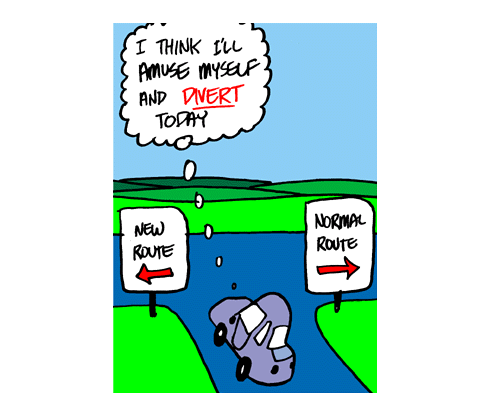 The Spanish verb divertirse means 'to have fun' and is an irregular Spanish IR verb.

To remember this, imagine to have fun you DIVERT from the normal route! 

This is a reflexive verb which is why you see the little words in front of the conjugations. They must be included!divertirse: to have fun (literally – to amuse one’s self)The Spanish verb divertirse means 'to have fun' and is an irregular Spanish IR verb.

To remember this, imagine to have fun you DIVERT from the normal route! 

This is a reflexive verb which is why you see the little words in front of the conjugations. They must be included!So let’s put this vocab into use.  Write the following in Spanish.I have fun.																	We have fun. 																You have fun. 																We have fun in Spanish class. 													My friends have fun when they dance. 											My family has fun at a party. 													¡Más práctica! Write the following in Spanish. My name is Gloria 														The dog’s name is Zeus 														My parent’s names are Isabela and Miguel 													My favorite book is called The BFG 														They are called feminists 														So let’s put this vocab into use.  Write the following in Spanish.I have fun.																	We have fun. 																You have fun. 																We have fun in Spanish class. 													My friends have fun when they dance. 											My family has fun at a party. 													¡Más práctica! Write the following in Spanish. My name is Gloria 														The dog’s name is Zeus 														My parent’s names are Isabela and Miguel 													My favorite book is called The BFG 														They are called feminists 														